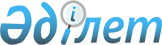 Об утверждении коэффициентов зонирования, учитывающих месторасположение объекта налогообложения в населенных пунктах Нуринского районаПостановление акимата Нуринского района Карагандинской области от 19 ноября 2021 года № 38/01. Зарегистрировано в Министерстве юстиции Карагандинской области 22 ноября 2021 года № 25306
      Примечание ИЗПИ!
      Настоящее постановление вводится в действие с 01.01.2022.
      В соответствии с пунктом 6 статьи 529 Кодекса Республики Казахстан "О налогах и других обязательных платежах в бюджет" (Налоговый кодекс) и приказом Министра информации и коммуникаций Республики Казахстан от 12 ноября 2018 года № 475 "Об утверждении Методики расчета коэффициента зонирования" (зарегистрировано в Реестре государственной регистрации нормативных правовых актов под № 17847), акимат Нуринского района ПОСТАНОВЛЯЕТ:
      1. Утвердить коэффициенты зонирования, учитывающие месторасположение объекта налогообложения в населенных пунктах Нуринского района согласно приложению к настоящему постановлению. 
      2. Государственному учреждению "Аппарат акима Нуринского района" в установленном законодательством Республики Казахстан порядке обеспечить:
      1) государственную регистрацию настоящего постановления в Министерстве юстиции Республики Казахстан;
      2) размещение настоящего постановления на интернет-ресурсе акимата Нуринского района после его официального опубликования.
      3. Контроль за исполнением настоящего постановления возложить на курирующего заместителя акима Нуринского района.
      4. Настоящее постановление вводится в действие с 1 января 2022 года. Коэффициенты зонирования, учитывающие месторасположение объекта налогообложения в населенных пунктах Нуринского района
					© 2012. РГП на ПХВ «Институт законодательства и правовой информации Республики Казахстан» Министерства юстиции Республики Казахстан
				
      Аким Нуринского района

А. Шалмаганбетов
Приложение к постановлению акимата
акимата Нуринского района
от 19 ноября 2021 года
№ 38/01
№
Наименование села, поселка, сельского округа
Наименование населенного пункта
Коэффициент зонирования
1
2
3
4
1
Нура
поселок Нура
1,85
2
Соналинский
село Соналы
1,25
3
Талдысайский
село Талдысай
1,3
4
Донской
село Куланотпес
1,35
5
Каракоинский
село Жанбобек
1,35
6
Кызылталский
село Кертинди
1,55
6
Кызылталский
село Алгабас
1,55
7
Баршинский
село Баршино
1,35
7
Баршинский
село Каракаска
0,85
8
Байтуганский
село Байтуган
1,75
8
Байтуганский
село Жанакурылыс
1,35
9
Индустриальный
село Тассуат
1,65
10
Ахметский
село Ахмет 
1,75
11
Егінді
село Егінді
1,55
12
Корганжарский
село Карим Мынбаев
1,55
13
Жараспайский
село Жараспай
1,65
14
Тассуатский
село Кайнар
1,65
15
Кобетейский
село Кобетей
1,75
15
Кобетейский
село Ондрус
1,3
15
Кобетейский
село Первое мая
1,25
16
Шубарколь
поселок Шубарколь
1,35
17
Мұзбел
село Мұзбел
1,65
18
Куланутпесский
село Куланутпес
1,2
18
Куланутпесский
село Актубек
0,85
18
Куланутпесский
село Ныгман
1,05
19
Заречный
село Заречное
1,75
20
Акмешитский
село Акмешит
1,55
20
Акмешитский
село Кантай
1,05
21
Кенжарыкский
село Изенды
1,65
21
Кенжарыкский
село Топарколь
1,05
21
Кенжарыкский
село Кенжарык
1,05
22
Сарыозенский
село Ткенекты
1,25
23
Шахтерский
село Шахтерское
1,75
24
Балыктыкольский
село Балыктыколь
1,25
25
Каройский
село Карой
1,85